 طلب إلغاء خط إنتاج أو مبنى تابع لمشروع صناعي طلب إلغاء خط إنتاج أو مبنى تابع لمشروع صناعي طلب إلغاء خط إنتاج أو مبنى تابع لمشروع صناعي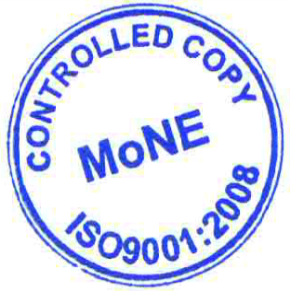 تاريخ تقديم الطلبرقم الملفتاريخ تقديم الطلب